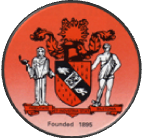 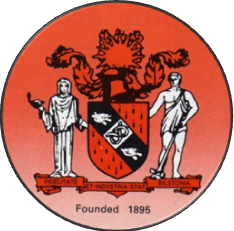           Bilston Town Junior Challenge Cup – 2016/17                      (U11s – U12s – U13s – U14s)                                Application FormTeam Name & Age Group…………………………………………………………………….Manager’s Name……………………………………………………Manager’s Contact Number…………………………………………………..Manager’s e-mail Address…………………………………………………………………..Manager’s Postal Address…………………………………………………………………………………………………………………………………………………………………………………Team Colours (1)………………………………………..   (2)…………………………………..Current League………………………………………………………………………………………Entry Fee - £25 – Payable to  Community Football ClubPlease complete form and return to;Graham Hodson,  Park, Entries to be received by August 31st 2016Limited Spaces Available – First Come, First Served.All draws made ‘Live’ at All Finals played at Confirmation of application will be made by return of post